  		CURRICULAM – VITAE          Mr. RAGHAVENDRA  WARKING AS BELL BOYTHOUSAND NIGHTS SHARQIYASAND CAMP OMANPERSONAL SUMMARY is responsible for the assistance of customers in hotel or cruise ships. Their tasks includes helping the customers carry their luggage and bring them to their respective hotel suits. Basic Tasks: Assisting of customers with their bags and luggage.often include opening the front door, moving luggage, valeting cars, calling cabs, transporting guests, giving directions, performing basic concierge work, and responding to the guest's needs. They must be able to escort guests into their rooms while carrying luggage, or help move any baggage a customer needs.CAREER HISTORY CAMP OMAN FORM 1/8/2019 TILL DATAWORKING  AS BELLBOY DESERT RESORT&SPA FORM 22/04/2017 TO  19/07/2019PARK INN BY RADISSON - (Carlson Rezidor Group of Hotels Sultanate of Oman)		Designation		; Housekeeping SupervisorReport to		:Sr. Housekeeping SupervisorDuration of Work	:8/10/2014 to 03/03/2017SOUQ WAQIFE BOUTIQUE HOTELS (Al-Ayyan Hospitality)-Doha, QatarDesignation	            : -	Housekeeping SupervisorReport to		: - 	Housekeeping ManagerDuration of Work	: - 	29 November 2011 TO 2013GLORIA HOTEL- DUBAI          					Designation	            : -Housekeeping team leaderReport to		: - Housekeeping SupervisorDuration of Work	: - 31 March to 01 September 2011 SAFER INTERNATIONAL HOTEL – Sultanate of Oman				Designation		: -	room attendantReport to		: - 	Housekeeping SupervisorDuration of Work	: - 	January 2007 to 2 Feb.2009ROYAL BEACH CLUB - GOA, INDIA							Designation		: -	Bell boyDuration of Work      :  	01 June 2003 to 01jaunary 2006SANTA MONICA RESORT - GOA, INDIA       						Designation		: -	Room attendantReport to		: - 	 Housekeeping Supervisor     Duration of Work   	: - 	1 November 2000 to 31 January 2002Reference        	: -         Housekeeping ManagerKEY SKILLS AND COMPETENCIESProfessional;Highly organized and detail-oriented.Resolving problems using good judgment.Can work well in stressful, high pressure situations.Superb manual dexterity and able to operate all necessary equipment.Ability to make progress on multiple assignments under time constraints.Personal;Physically fit and able to frequently bend or squat while completing duties.Always having a professional appearance and attitude.EDUCATION QUALIFICATIONSecondary high school  Goa, India.TECHNICAL PROFICIENCYOperating system : Windows 98, 2000 , 2007, 2013MS Office Tool:  (MS-Word, Excel, paint, PowerPoint), Internet concept, Outlooks.Software Knowledge-   Opera and Hostnet.PERSONAL DETAILS								Name		                     Raghavendra Date of Birth		         14/02/1985Religion     		          HinduNationality	                     IndianMarital Status                      MarriedLanguages Known              English, Hindi, and Mother .Konkani		                     Hobbies                               Making Friends & reading Book.I hereby declare that the above furnished information is true to the best of my knowledge.Date: -Place: -Mr. RAGHAVENDRA 						Email Address	: raghavendra.399949@2freemail.com /  raghavendra.399946@gulfjobseeker.com                      Mobile Number	: 0504973598Reference		: Mr. Anup P Bhatia, HR Consultant, Gulfjobseeker.comYouTube Video CVhttps://www.youtube.com/channel/UCdsv_v9Czkx2Dc8bW4Bt4wA View My CV on Gulfjobseeker.com CV Databasehttp://www.gulfjobseeker.com/employer/cv_database_highlighted_cv_freetocontact.php Chat with me Live on Zoomhttps://zoom.us/j/4532401292?pwd=SUlYVEdSeEpGaWN6ZndUaGEzK0FjUT09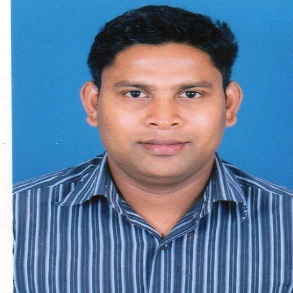 